АДМИНИСТРАЦИЯМУНИЦИПАЛЬНОГОРАЙОНА БОГАТОВСКИЙСАМАРСКОЙ ОБЛАСТИПОСТАНОВЛЕНИЕот  27.11.2018 г.   № 1020О награждении  Почетной грамотой           В соответствии с Положением «О Почетной грамоте Главы муниципального района Богатовский Самарской области», Администрация муниципального района Богатовский Самарской области ПОСТАНОВЛЯЕТ:	1.  Наградить Почетной грамотой Сотникова Александра Михайловича за  многолетний добросовестный труд в агропромышленном комплексе муниципального района Богатовский Самарской области и в связи с 40-летием руководства сельскохозяйственным производственным кооперативом «Виловатое»	  2. Опубликовать настоящее Постановление в газете «Красное знамя» и разместить на официальном сайте органов местного самоуправления муниципального района Богатовский Самарской области. И.о. Главы муниципального района Богатовский Самарской области 		                                                            Ю.А. ГоршковПопова 21222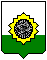 